ХИМИЯИнструкция: Вам предлагается ознакомиться с двумя контекстами и выполнить к ним тестовые задания с выбором одного правильного ответа. Степень окисленияСтепенью окисления элемента называют условный заряд его атома в соединении, который он приобретает, отдавая или принимая электроны от других элементов. Если элемент отдаёт свой электрон, он приобретает положительную степень окисления, если принимает - отрицательную.Степень окисления обозначается арабскими цифрами со знаком «+» или «-». Каждому атому в любом сложном соединении соответствует определенная степень окисления. Например, для фтора во фтороводороде HF степень окисления равна -1, для водорода +1. В простом веществе степень окисления любого элемента равна 0.Степень окисления многих химических элементов – величина переменная. Например, для серы известны следующие степени окисления: +2 в , +4 в , +6 в . В простом веществе степень окисления серы равна нулю. Атомы металлов проявляют только положительную степень окисления. Атомы неметаллов (кроме фтора) могут проявлять как положительную, так и отрицательную степень окисления.В соединениях неметаллов одного и того же периода отрицательную степень окисления будет иметь элемент с большим порядковым номером, например, в хлориде фосфора (V) : В химических соединениях сумма абсолютных значений степеней окисления равна нулю.1. Количество электронов перешедших к более электроотрицательному элементу в соединении A) 5B) 2 C) 4 D) 3 E) 62. Степень окисления хлора в соединенииA) +1B) +2C) +3D) +5E) +73. Одинаковое значение степени окисления кремний проявляет в веществахA) B) C) D) E) 4. Степени окисления частиц A) +3, 0, +1 B) 0, +3, +1 C) +1, 0, +3D) +1, +3, 0 E) +3, +1, 0 5. В ряду  степень окисления азотаA) понижается, затем растет B) растет, затем снижаетсяC) увеличиваетсяD) уменьшаетсяE) не изменяетсяДвижение электрона в атоме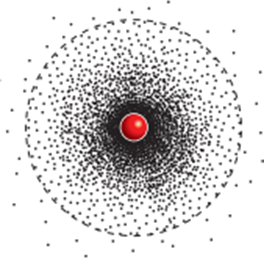 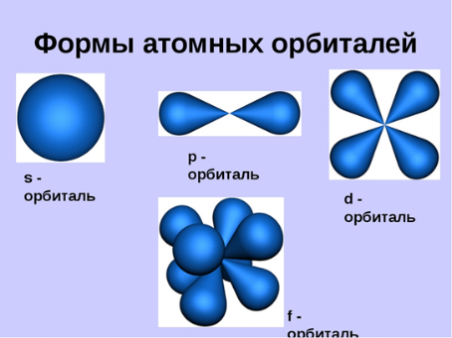                         Рис 1                                                         Рис 2Согласно современным представлениям, электрон в атоме находится в постоянном движении вокруг ядра, не имеющий определенной траектории. В каждый момент времени электрон находится в определенной точке около ядерного пространства (рис 1). Модель движения электрона вокруг ядра называют электронными облаками, или орбиталями.Электроны в атомах при движении образуют электронные облака различной формы (рис 2). Электроны, образующие при движении орбитали шарообразной формы, называют s-электонами. Электроны, образующие орбитали гантелеобразной формы, называют р-электронами, которые распологаются перпендикулярно по осям x, y, z. Существуют также d- и f-электронные облака, имеющие более сложное строение.Электронное строение атома удобнее изображать в виде электронных формул, которые составляют следующим образом: сначала пишут номер энергетического уровня, затем буквой обозначают форму электронного облака и цифрой (справа над буквой) указывают число электронов с данной формой облаков.Например, порядковый номер кислорода – 8, значит у него имеется 8 электронов, которые распределяются на двух энергетических уровнях следующим образом: .6. Сера на внешнем энергетическом уровне имеет_____электроновA) 2B) 3 C) 4 D) 5E) 67. Количество орбиталей у атома хлораA) 5B) 6C) 2D) 3E) 48. Диаграмма атома химического элемента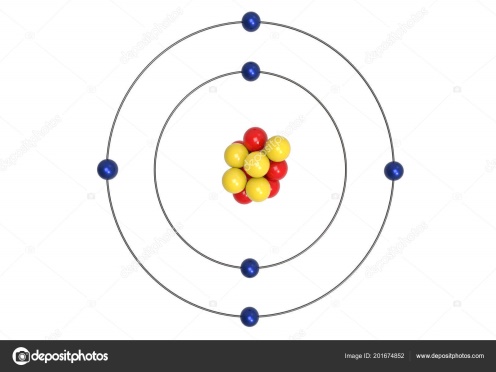 A) кислорода B) азотаC) углеродаD) фтора E) бора9. Электронная формула металла A) B)  C) D)   E) 10. Электронная формула иона  одинакова сA) B) C) D) E) Инструкция: Вам предлагаются тестовые задания с выбором одного или нескольких правильных ответов. 11. Соединение кальция в костях организма человека, молярная масса которого (г/моль)A) карбонаты, 106B) фосфаты, 185C) силикаты, 135D) сульфаты, 400E) нитраты, 85F) фосфаты, 310G) сульфаты, 342H) сульфаты, 14212. Массовые доли элементов в соединении, входящего в состав костей (%)A) 40,00B) 34,48C) 29,41D) 24,39E) 38,71F) 20,00G) 41,29H) 58,7113. Типы кристаллических решеток соединений, такой, как у соединения, представленного на рисунке 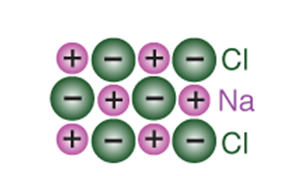 A) B) C) D) E) F) G) H) 14. Металлическая связь – это связь между A) катионами и анионамиB) свободными электронамиC) молекуламиD) протонамиE) нейтронамиF) катионами металловG) анионамиH) протонами и электронами15. Группа щелочных металловA) B) C) D) E) F) G) H) ЧастицаЗаряд ядраРаспределение электронов по слоямРаспределение электронов по слоямРаспределение электронов по слоямРаспределение электронов по слоямЧастицаЗаряд ядраIIIIIIIV+8260-+13280+192880